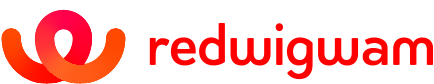 Please read this brief carefully before completing the roleJOB:	RETAILER NAME Promotional check, fix & purchase call on XXX range £9.50/call + product costs (complete XXX)RETAILER:		Insert retailer name PRODUCTS:	Insert name of brand / products to checkCOMPLETION:		Insert date to be completed by or dates from / to to completePAY:			£9.50 (min we’d suggest)EXPENSES:	£XXX for the purchase of XXX.  Sales data can be tracked at product and store level, all expenses are independently audited against visits made. OVERVIEW / BACKGROUND TO THE CALLINSERT HERE details around what the purpose of the visit is to give the worker some background.For example…XXXX is currently on promotion at XXXXWe need you to pop into store, check the products are there with the correct promotional price, take photos of them on the fixture, ask for anything missing / highlight to the store any issues.We'd also like you to buy one to try too!This needs to be done as a shopper so please be discrete when taking photos.WHAT DOES A GOOD JOB LOOK LIKE:INSERT HERE what success looks like – keep it brief & clear what your expectations areFor example…..Product Y on fixture with correct promotional price ticket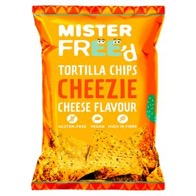 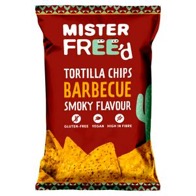 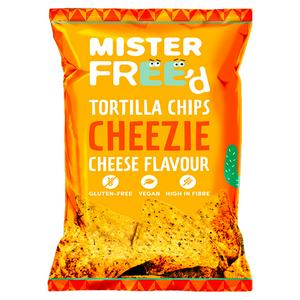 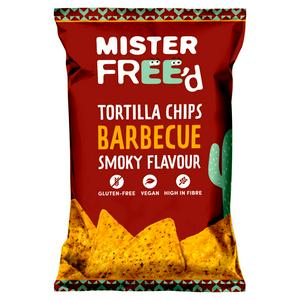 You’ll need to speak to a colleague as a shopper to understand / rectify any issues.Good quality photos to clearly show the product range and promotional activityPurchase of XXX units of XXXPRODUCTS TO CHECK:INSERT table here with product name / pack size / weight / expected retail price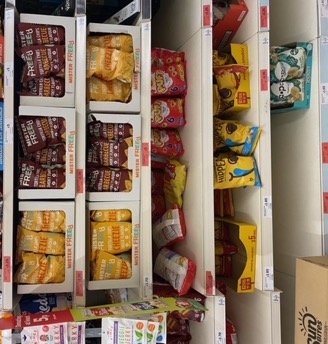 LOCATION IN-STORE: XXXXXX FixtureIt’s helpful here if you have an image of the display you are expecting, or can give some guidance around what other products may be featured with itREQUIREMENTS OF THE ROLE:Go into the allocated store & head to the XXXX fixture (if it’s an unusual location then please describe where to find it)Take a photo of the product on shelf Take a photo of the wider fixture so we can see what else is present (we need a photo of the fixture whether the product is there or not) Is there a promotional SEL (price ticket) for the product on the fixture? Is the SEL correct? £INSERT EXPECTED PRICEWas there a promotional price / offer barker or shelf talker to communicate the deal on the XXXX fixture?          Take a photo of the XXXXX range on the XXXX fixture.If the product is missing or doesn’t have a price ticket, please ask a colleague if they can help you. (Record all details & who you spoke to)Scenario 1: You’d seen online this product was on promotion and stocked in this store but can’t see it on the shelf, can they see if it is in the back for you, or can they order it in? Scenario 2: Can they check the price for you as there is no price ticket on the shelf, so they may want to put one outTidy up the fixture & then take another picture of the products close up & from a distance so we can see what is around them.Purchase 1 unit / 1 of each (DETAIL HERE WHAT YOU NEED THEM TO BUY)Upload your receipt to the expenses section, and the report section and complete / submit your timesheetREPORTING QUESTIONSWhat date did you visit the store? What time did you visit the store?Image of the XXXX fixture on entry whether XXXX present or not             Was XXXX present on fixture?     Yes, present on entryNo, but store have fixed and present on exitNo, but store aware and will fixNo, but stock due inN/A Product UnavailableDid XXXXX have a promotional price ticket (SEL)?             Yes, present on EntryNo, but fixed and present on exitNo, but store aware and will fixN/A Product UnavailableWhat was the price? (£X.XX, £X.XX, other, n/a)Was XXXX present on fixture?     Yes, present on entryNo, but store have fixed and present on exitNo, but store aware and will fixNo, but stock due inN/A Product UnavailableDid XXXXX have a promotional price ticket (SEL)?             Yes, present on EntryNo, but fixed and present on exitNo, but store aware and will fixN/A Product UnavailableWhat was the price? (£X.XX, £X.XX, other, n/a)Was there a promotional price / offer barker or shelf talker to communicate the deal on the fixture?          If ANY of the products are not available, who did you speak to in-store? (please give name or description of person)       What did they say? Can they look in the warehouse? Can they find the stock for you? When is stock due in? Can they order it for you? Please note full details            Photo of XXX range on fixture on exit  (tidied up & looking great!)           What product did you buy?Photograph of receipt showing purchased productsAny other comments or feedback?Once we have verified this, you will be paid on the next payroll according to your preferences. Thanks for being a part of the revolution! Don't forget to tell your friends/family about redwigwam & BRAND NAMEMany thanks,   The INSERT BRAND NAME TeamPLEASE DELETE THIS SECTION BEFORE SAVING YOUR FILE AS A PDF (remember to reduce the images as max file size is 5MB)To get your job loaded & live please log into your account https://hirer.redwigwam.com/login/On your dashboard go to JOBS – ADD A JOB, Select Sector – RETAIL, Select Job Type – MYSTERY SHOPPER,  Select template job - Retail - Promotional check, fix & purchase call on XXX range £9.50 + product costs(complete XXX)You will then need to update the job according to your requirement and also ensure you amend the products / pricing in the reporting section too from XXXXs / ABC.If you need help then please pop onto live chat or email catherine@redwigwam.com